NAME:…………………………………………..	INDEX NO…………………………
SCHOOL:………………………………………	CANDIDATE’S SIGN ……………..DATE ………………………………443/1AGRICULTUREPaper 12021
Time: 2 Hours 
ELDORET DIOCESE EXAM 2021Kenya Certificate of Secondary Education (K.C.S.E)443/1AGRICULTUREPaper 12021
Time: 2 Hours

INSTRUCTIONS TO CANDIDATES 1.	Write your name and index number in the spaces provided above2.	Sign and write the date of examination in the spaces provided above.3.	This paper consists of three sections: A, B and C4.	Answer all the questions in section A and B and any two questions from section C5.	Answers should be written in the spaces provided.For Examiner’s Use OnlySECTION A (30 MARKS)(Answer all the questions from this section)State two causes of hard pan in the farm.					(1 mark)……………………………………………………………………………………………………………………………………………………………………………………………………………………………………………………………………………………………………… State four information contained in a delivery note.				(2 marks)…………………………………………………………………………………………………………………………………………………………………………………………………………………………………………………………………………………………………………………………………………………………………………………………………………………………………………………………………………………………………………..Give four advantages of using certified seeds in crop production.		(2 marks)……………………………………………………………………………………………………………………………………………………………………………………………………………………………………………………………………………………………………………………………………………………………………………………………………………………………………………………………………………………………………………Give four disadvantages of minimum tillage.				(2 marks)……………………………………………………………………………………………………………………………………………………………………………………………………………………………………………………………………………………………………………………………………………………………………………………………………………………………………………………………………………………………………………State four conditions under which shifting cultivation is practiced.		(2 marks)……………………………………………………………………………………………………………………………………………………………………………………………………………………………………………………………………………………………………………………………………………………………………………………………………………………………………………………………………………………………………………Give four importance of sub-soiling.						(2 marks)…………………………………………………………………………………………………………………………………………………………………………………………………………………………………………………………………………………………………………………………………………………………………………………………………………State three conditions under which opportunity cost is zero.		(11/2 marks)………………………………………………………………………………………………………………………………………………………………………………………………………………………………………………………………………………………………………………………………………………………………………………………………………….State four methods of harvesting water on the farm.				(2 marks)…………………………………………………………………………………………………………………………………………………………………………………………………………………………………………………………………………………………………………………………………………………………………………………………………………Name three basis on which the classification of fertilizers is done.		(11/2 narks)………………………………………………………………………………………………………………………………………………………………………………………………………………………………………………………………………………………………………………………………………………………………………………………………………….Outline four advantages of land reforms in Kenya.				(2 marks)…………………………………………………………………………………………………………………………………………………………………………………………………………………………………………………………………………………………………………………………………………………………………………………………………………………………………………………………………………………………………………….State two causes of forking in carrots.					(1 mark)………………………………………………………………………………………………………………………………………………………………………………………………………………………………………………………………………………………………………(a). State three types of capital.        						(11/2 marks)…………………………………………………………………………………………………………………………………………………………………………………………………………………………………………………………………………………………………………………………………………………………………………………………………………. (b). Apart from capital, state other three factors of production.		(11/2 marks)………………………………………………………………………………………………………………………………………………………………………………………………………………………………………………………………………………………………………………………………………………………………………………………………………….State four reasons for conserving forage.					(2 marks)…………………………………………………………………………………………………………………………………………………………………………………………………………………………………………………………………………………………………………………………………………………………………………………………………………………………………………………………………………………………………………….State four factors that affect the efficiency of herbicides.			(2 marks)…………………………………………………………………………………………………………………………………………………………………………………………………………………………………………………………………………………………………………………………………………………………………………………………………………………………………………………………………………………………………………….Give four scientific aspects of agriculture.					(2 marks)…………………………………………………………………………………………………………………………………………………………………………………………………………………………………………………………………………………………………………………………………………………………………………………………………………………………………………………………………………………………………………….Name four methods of harvesting trees in agroforestry.			(2 marks)…………………………………………………………………………………………………………………………………………………………………………………………………………………………………………………………………………………………………………………………………………………………………………………………………………………………………………………………………………………………………………….SECTION B (20 MARKS)(Answer all the questions from this section)Study the diagram below and answer the questions that follow.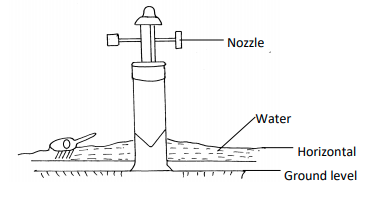 a) Name the method of irrigation illustrated above. 				(1 mark)………………………………………………………………………………………………b) State two advantages of this method of irrigation.	 			(2 marks)………………………………………………………………………………………………………………………………………………………………………………………………………………………………………………………………………………………………c) Give four factors which determine the choice of type of irrigation to use. (2 marks)………………………………………………………………………………………………………………………………………………………………………………………………………………………………………………………………………………………………………………………………………………………………………………………………The diagram below shows a common weed in the farm. Study it and answer the questions that follow.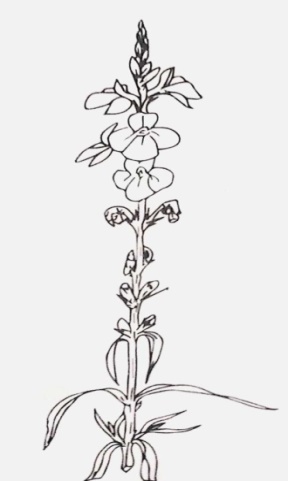 Identify the weed shown above.					(1 mark)…………………………………………………………………………………………..State one harmful effect of the weed to cereals. 			(1 marks)………………………………………………………………………………………………………………………………………………………………………………………………………………………………………………………………………………Give three ways that can be used to control the weed.		(3 marks)…………………………………………………………………………………………………………………………………………………………………………………………………………………………………………………………………………………………………………………………………………………………………………The diagram below shows irish tubers after being subjected to some conditions before transplanting. Study them carefully and answer the questions that follow.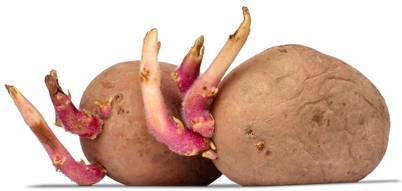 (a). Name the process of potato treatment illustrated above.			(1 mark)……………………………………………………………………………………………… (b). State two conditions necessary for the above process.			(2 marks)……………………………………………………………………………………………………………………………………………………………………………………………………………………………………………………………………………………………… (c). Give two reasons for carrying out the above practice.			(2 marks)………………………………………………………………………………………………………………………………………………………………………………………………Students were to apply a compound fertilizer 5:20:10 on their agriculture plot measuring 3 m by 4 m, at the rate of 200kg per hectare.(a). Calculate the amount of fertilizer they would require for each plot. (Show your working).									(2 marks)………………………………………………………………………………………………………………………………………………………………………………………………………………………………………………………………………………………………………………………………………………………………………………………………………………………………………………………………………………………………………………………………………………………………………………………………………………………………………………………………………………………………(b). What do figures 20 and 10 in the fertilizer stand for?			(2 marks)……………………………………………………………………………………………………………………………………………………………………………………………………………………………………………………………………………………………… (c) Give two methods of soil sampling.					(1 mark)………………………………………………………………………………………………………………………………………………………………………………………………SECTION C (40 MARKS)(Answer any two questions from this section)(a) Describe ways in which cultural measures control crop diseases		(8mks)………………………………………………………………………………………………………………………………………………………………………………………………………………………………………………………………………………………………………………………………………………………………………………………………………………………………………………………………………………………………………………………………………………………………………………………………………………………………………………………………………………………………………………………………………………………………………………………………………………………………………………………………………………………………………………………………………………………………………………………………………………………………………………………………………………………………………………………………………………………………………………………………………………………………………………………………………………………………………………………………………………………………………………………………(b) Describe seven nursery practices carried out while seedlings are still growing.(7marks)……………………………………………………………………………………………………………………………………………………………………………………………………………………………………………………………………………………………………………………………………………………………………………………………………………………………………………………………………………………………………………………………………………………………………………………………………………………………………………………………………………………………………………………………………………………………………………………………………………………………………………………………………………………………………………………………………………………………………………………………………………………………………………………………………………………………………………………………………………………………………………………………………………………………………………………………………………………………………………………………………………………………………………………………… 	(c) State the qualities of a good farm manager.				(5 marks)………………………………………………………………………………………………………………………………………………………………………………………………………………………………………………………………………………………………………………………………………………………………………………………………………………………………………………………………………………………………………………………………………………………………………………………………………………………………………………………………………………………………………………………………………………………………………………………………a) Describe the field production of bulb onions under the following sub headings.Ecological requirements.               					(4 marks)………………………………………………………………………………………………………………………………………………………………………………………………………………………………………………………………………………………………………………………………………………………………………………………………………………………………………………………………………………………………………………………………………………………………………………………………………………………………………………………………………………………………Planting.                 							(3 marks)………………………………………………………………………………………………………………………………………………………………………………………………………………………………………………………………………………………………………………………………………………………………………………………………………………………………………………………………………………………………………………………………………………………………………………………………………………………………………………………………………………………………Harvesting.                                  					(3 marks)………………………………………………………………………………………………………………………………………………………………………………………………………………………………………………………………………………………………………………………………………………………………………………………………………………………………………………………………………………………………………………………………………………………………………………………………………………………………………………………………………………………………(b). Discuss six reasons for pruning in coffee.					(6 marks)……………………………………………………………………………………………………………………………………………………………………………………………………………………………………………………………………………………………………………………………………………………………………………………………………………………………………………………………………………………………………………………………………………………………………………………………………………………………………………………………………………………………… (c). Highlight four characteristics of plants used as green manure. 		(4 marks)……………………………………………………………………………………………………………………………………………………………………………………………………………………………………………………………………………………………………………………………………………………………………………………………………………………………………………………………………………………………………………………………………………………………………………………………………………………………………………………………………………………………… (a). Briefly explain six factors influencing mass wasting.       		(6 marks)………………………………………………………………………………………………………………………………………………………………………………………………………………………………………………………………………………………………………………………………………………………………………………………………………………………………………………………………………………………………………………………………………………………………………………………………………………………………………………………………………………………………………………………………………………………………………………………………………………………………………………………………………………………………………………………………………………………………………………………………………………………………………………………………………………………………………………………………………………………………………………………………………………………………………………………………………………………………………………………………………………………………………………………………(b). Describe the procedure of harvesting sugar cane.			(6 marks)………………………………………………………………………………………………………………………………………………………………………………………………………………………………………………………………………………………………………………………………………………………………………………………………………………………………………………………………………………………………………………………………………………………………………………………………………………………………………………………………………………………………………………………………………………………………………………………………(c). Describe four ways in which soil depth influences crop production. 	(8 marks)………………………………………………………………………………………………………………………………………………………………………………………………………………………………………………………………………………………………………………………………………………………………………………………………………………………………………………………………………………………………………………………………………………………………………………………………………………………………………………………………………………………………………………………………………………………………………………………………………………………………………………………………………………………………………………………………………………………………………………………………SectionQuestionMaximum ScoreCandidate’s ScoreA1 – 1630B17-2020C21-232020Total Score90